Danske Handicaporganisationer – Norddjurs
v. formand Jørgen Deichgræber 
Telefon: 29 88 55 77, E-mail: joergen.deichgraeber@post.tele.dk https://handicap.dk/lokalafdelinger/midtjylland/dh-norddjurs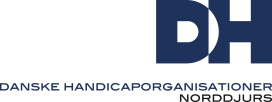 Dialog emner til mødet med VPUHvilke overvejelser har man gjort sig ift budget 2021 omkring de emner, der er blevet hårdt beskåret de sidste år?Hvordan kommer det forhøjede effektiviseringskrav - B2021 og eftf. år - på handicapområdet til at kunne mærkes for borgerne.Ændre kvalitetsstandarder på ledsagelse, dels ferieledsagelse og dels §81 Og 85 ledsagelse, hvor kommunen ikke følger lovgivningen med individuel vurdering af behovet, men har en snæver pulje, som let udtømmer?Normering på bosteder tilbagekøbes til 2018 niveau?Hvordan påvirker COVID-19 hjemmeplejen for menesker med handicap?Er der sparet på rengøring, som man hører andre kommuner gør?Hvordan med aktivering og ensomhed, når pårørende ikke kan komme på besøg?Bosteder er underlagt særlige restriktioner i denne tid som selvfølgelig administreres efter bedste evne, men vi oplever også at der er flere medarbejdere der ikke har en socialpædagogisk baggrund. Det mærkes især i omgangen med menesker med autistisk baggrund der er særlig udfordret af de restriktioner de er pålagt ift social kontakt og adfærd. Hvilken støtte tilbyder man her til medarbejderne på bostederne? I flere tilfælde er det så de nære pårørende, der er sikkerhedsnettet her. Har I nogen tanker om støtte til dem?Bostøtte til udeboende psykisk handicappede, hvornår starter de op igen?Hvordan går det med at få vedligeholdelsestræning og holdtræning i gang igen?Madordning? Hjemtagning? Vi hører NDK selv skal lave varm mad. Hvad er udsigterne til at det er klar? Bliver der nogen ændringer ift. det brugerne kender nu?Hvordan organiserer man politisk arbejdet med at integrere FN’s Konvention om rettigheder for personer med handicap i administrationen af det kommunale arbejde.Danmark ratificerede i 2009 FN’s Handicapkonvention og påtog sig derved en forpligtelse til at indrette sin lovgivning og administrative praksis i overensstemmelse med konventionens krav. Danmark tiltrådte tillægsprotokollen til konventionen den 23. september 2014.Konventionen er ikke juridisk bindende dokument, men er overordnet for arbejdet på området, hvorfor det skal inddrages i hele den kommunale tilgang.